Prot. n. 412/C23                                                                                    Mercatino Conca, 30/01/2018►   AI  SIGG. GENITORI DEGLI ALUNNI ►   AI  SIGG. DOCENTILORO SEDIOggetto: Progetto “Libera le Ali” (Lo psicologo a scuola)  →  sportello d’ascolto per genitori  →  incontro formativo con i genitori degli alunni Infanzia -Primaria - Secondaria di I gradosul tema “Il ben-essere a scuola”.    Si comunica alle SS.LL.  il calendario degli incontri in oggetto fissati dal  Dr. Marini:I  Docenti e i Genitori potranno contattare personalmente il Dr. MARINI per gli appuntamenti dello sportello ( cell. 329  0051180 ).                                                                                                                                                                                            La Dirigente Scolastica Reggente                                                                                                                                                                                                   (Dott.ssa  Anna Maria Marinai)                                                                                          “ Firma autografa sostituita a mezzo stampa ai sensi dell’art. 3 comma 2 del D.Lgs.n.39/93”                                                                 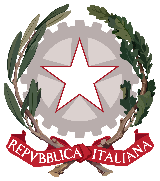 ISTITUTO  COMPRENSIVO  INFANZIA  -  PRIMARIA  -  SECONDARIA 1° GRADO  ”R.SANZIO”Via Petrella, 14 - Mercatino Conca (PU)     tel.0541/970190     fax 0541/972098Codice fiscale 82006370413     Codice meccanografico PSIC80300V Sito web  www.scuole.provincia.ps.it/sm.mercatino/    e.mail  sm.mercatino@provincia.ps.it pec PSIC80300V@pec.istruzione.itDATA/SEDE INCONTRO DOCENTI e GENITORI SPORTELLO GENITORI 9 MARZO 2018Sala polivalente ComunaleMercatino Conca▪ ore   18.00-19.30Incontro con i genitori e docenti degli alunni della ScuolaSecondaria di 1° Grado 6 APRILE  2018Sala polivalente ComunaleMercatino Conca▪ ore  18.00-19.30Incontro con i genitori e docenti degli alunni della ScuolaInfanzia e Primaria diMercatino Conca e Fratte▪ ore   14.30 - 17.30  sportello d’ascolto per genitori degli alunni della Sc. Secondaria di I grado(  presso Sede centrale) 20 APRILE 2018Scuola Primaria Monte Grimano▪ ore  18.00-19.30Incontro con i genitori e docenti degli alunni dellaInfanzia e Primaria di Monte Grimano e Montecerignoneore   14.30 - 17.30  sportello d’ascolto per genitori Scuola Infanzia e Primaria diMercatino Conca e Fratte ( presso Sede centrale)4 MAGGIO 2018ore   16.00 - 19.00  sportello d’ascolto per genitori Infanzia e Primaria di Monte Grimano e Montecerignone( presso  Primaria Montegrimano)